Динамика оборота розничной торговли
Млн
рублейВ сопоставимых ценах в % кВ сопоставимых ценах в % кМлн
рублейсоответствующему периоду 
предыдущего 
годапредыдущему 
периоду2020 год2020 год2020 год2020 годЯнварь406370,4100,770,5Февраль398702,3104,897,8Январь-февраль805072,7102,7хМарт453966,3106,0113,2Январь-март1259039,0103,9хАпрель294701,170,264,4Январь-апрель1553740,195,2хМай302809,274,6102,2Январь-май1856549,391,1хИюнь420156,5103,2137,9Январь-июнь2276705,893,1xИюль436182,6106,0103,7Январь-июль2712888,495,0хАвгуст446598,8103,8102,6Январь-август3159487,296,2хСентябрь466190,3104,0104,4Январь-сентябрь3625677,597,2xОктябрь475556,0102,5101,9Январь-октябрь4101233,597,7xНоябрь484685,6101,3101,1Январь-ноябрь4585919,198,0хДекабрь590573,098,1120,8Январь-декабрь5176492,1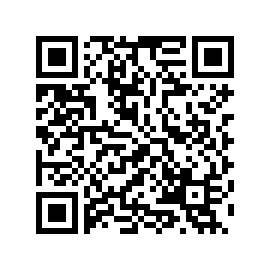 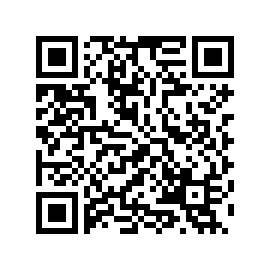 98,1х2021 год2021 год2021 год2021 годЯнварь446442,4104,374,9Февраль424174,3100,694,2Январь-февраль870616,7102,5хМарт477138,399,2111,7Январь-март1347755,0101,3хАпрель470941,2151,098,2Январь-апрель1818696,2110,7хМай462156,2143,697,3Январь-май2280852,4116,1хИюнь470355,5104,9100,9Январь-июнь2751207,9114,0хИюль477388,4102,8101,5Январь-июль3228596,3112,3хАвгуст505609,2106,2106,0Январь-август3734205,5111,4хСентябрь530108,2106,4104,5Январь-сентябрь4264313,7110,7хОктябрь545049,7106,4101,9Январь-октябрь4809363,4110,2хНоябрь535179,9102,597,5Январь-ноябрь5344543,3109,4хДекабрь694253,4108,7128,1Январь-декабрь6038796,7109,3х2022 год2022 год2022 год2022 годЯнварь479807,599,668,6Февраль505855,0109,8103,9Январь-февраль985662,5104,5хМарт587758,0105,5107,2Январь-март1573420,5104,9хАпрель501369,290,283,9Январь-апрель2074789,7101,1хМай465402,885,992,5Январь-май2540192,598,0хИюнь472186,886,8101,9Январь-июнь3012379,496,0хИюль462562,184,699,1Январь-июль3474941,594,4хАвгуст489831,085,3106,9Январь-август3964772,593,1х